                                          30th Annual ILYA Optimist Dinghy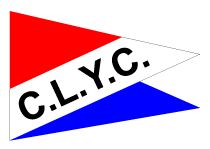 No Guns, No Tears, No Protests Sailing Event on Monday, July 26, 2021Cedar Lake Yacht Club, WisconsinHeadquarters: Cedar Lake Yacht Club, 4734 Yacht Club Dr, Hartford, WI 53027Event Contact – Chair: Nina Garlie, Email: nina.garlie@aah.org; Cell phone #: 262-707-7286Registration - Entry fee is $45 per sailor with advanced registration, $60 after July 14.  Registration is online and the site will remain open until July 25th at 10pm.  There will be no on-site registration. All entries require the parent's acceptance of a liability waiver. The waiver is available online when registering.Safety Check – Monday, July 26 from 7:30-9:30 am at the Headquarters. A safety check will be performed on all boats and is required before launch. Competitor’s Briefing - Monday, July 26, 9:30 a.m. Five races are scheduled for the Senior fleet and four are scheduled for the Junior fleet.  The races will be scheduled to best accommodate launching, fun, and lunch.Eligibility: Skippers need not be members of ILYA. Junior fleet will be for sailors 5-8 years of age on July 26, 2021.  Senior fleet will be for sailors 9-15 years of age on July 26, 2021.The purpose of the No Tears Regatta is to provide an opportunity for our very beginning Optimist sailors to participate in a sailing event and for their families to learn what happens prior to attending more competitive events. The following guidelines should be considered (if in doubt, please consult your Sailing School Instructors):		1.	Sailors should no longer participate in the No Tears Regatta if they:	•	have previously placed in the top 5 in their respective fleet of a No Tears Regatta. A prior year one-race regatta may be exempt from this eligibility requirement.	•	have competed in RWB regattas.		2.	Sailors are encouraged to enter the No Tears Regatta if they:	•	demonstrate the ability to sail an Optimist both upwind & downwind.	•	are willing to be coached and or helped by instructors while on the water.	•	are not frustrated sailing with sailors who do not know the rules.Coaching/ Instructors - A sailing school instructor and motorboat is required for each fleet in which a lake has a sailor registered (two instructors with motorboats are needed if the lake has sailors in both the Junior and Senior fleets). Instructors must check in at Registration at the time of arrival. Instructors will receive complimentary lunch. Active coaching on the water will be encouraged by official coaches.Lunch & Shirts - All sailors will receive a lunch, T-shirt and post-race treats with their registration. T-shirt sizes cannot be guaranteed with late registrations. Additional lunches & shirts may be purchased. If two sailors are co-skippering in the same boat, please indicate that on the registration form.  An additional $20 will be charged for lunch and shirt for the second sailor. Entry Fees - Entry fee is $45 per sailor with advanced registration, $60 after July 14.    Media Rights - Competitors give absolute right and permission for video footage or photographs of themselves or their boat generated during an ILYA event to be published in any media for press, editorial or advertising purposes. Courses - Separate courses will be used for each fleet described at the Competitors’ Briefings. Windward- leeward modified courses with wide windward mark and offset distance will be used to best provide safety and supervision of the course. Launching - Optimist launching will be at headquarters.  Spectator Boats -CLYC will provide spectator boats at headquarters. Spectator boats may wash and launch at the Cedar Lake Yacht Club. Safety	1.	Life Jackets must be worn at all times while on the water. A whistle with short lanyard must be attached to the life jacket.	2.	The boats must be fitted with three (3) class legal air bags. 	3.	A bailer is required. (Two recommended)	4.	Each boat must have a bow line of class legal length to optimize towing efficiency.  (30 feet floating minimum ¼ inch diameter)	5.	Sailing Schools Instructors and others as designated by the Principal Race Officer of each fleet will send help to any boat in need of assistance, whether emotional, physical or medical. Unless otherwise required, spectator boats will be instructed to stay 200 yards from the racecourse.    6.    A mandatory safety check will be performed during registration. Rules – Official Sailing Instructions will NOT be issued for this event. A lengthy and informative competitors briefing will answer all questions and explain the plans for the day’s event. Starboard boat has rights over port boat, rule 10	2.	Windward boat must keep clear, rule 11	3.	Overtaking boat must keep clear, rule 12	4.	There is buoy room at the leeward mark, rule 18	5.		No sculling, rule 42	6.	Other rules will be posted or communicated at the Competitor’s Briefing.	7.	NO swimming without permission of the Race Committee.Trophies - Trophies for 1st through 10th places will be awarded in both fleets.  There will be NO THROWOUTS scored. 